Przedsiębiorstwo Usług Komunalnych  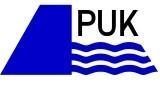          Komorniki sp. z o.o.  2/9/2021 PUK Komorniki	  	  	  INFORMACJA O ZŁOŻONYCH OFERTACH  z dnia 30 września 2021 roku w postępowaniu o udzielenie zamówienia  pn. „Wymiana instalacji elektrycznych i AKPiA  pierwszego ciągu reaktora biologicznego na Oczyszczalni Ścieków w Łęczycy”prowadzonego przez ZamawiającegoPrzedsiębiorstwo Usług Komunalnych  Komorniki Sp. z o.o.62-052 Komorniki, ul. Zakładowa 1Łukasz Grzybek Pełnomocnik Zamawiającego l.p.  Nazwa wykonawcy Siedziba Wartość usługi netto (PLN) Wartość usługi brutto (PLN) 1 POSTER Zakład Automatyzacji sp. z o.o. sp.k.ul. Synów Pułku 26,60-462 Poznań690.000,00848.700,00